Materialet er udarbejdet af:Carsten Kirk Alstrup & Mette LarsenCenter for FamilieplejeVidenscenter for Anbragte Børn og UngeFotos: ColourboxSocialstyrelsen, 2018Til dig, der bor på en døgninstitution eller et opholdsstedSom du måske allerede ved, kommer socialtilsynet på besøg en eller flere gange om året. De kommer for at finde ud af, hvordan du og andre børn har det her på stedet, hvor du bor. I dette spørgeskema er der forskellige spørgsmål, som handler om, hvordan det er at bo her. Der findes ingen rigtige eller forkerte svar på spørgsmålene. Hvis du har lyst, kan du også skrive en kommentar til spørgsmålene.Ved at udfylde spørgeskemaet giver du socialtilsynet vigtig viden om, hvad der skal til, for at du og andre børn har det godt her på stedet, hvor du bor. Tak fordi du tager dig tid til at udfylde spørgeskemaet!Kan du lide at gå i skole?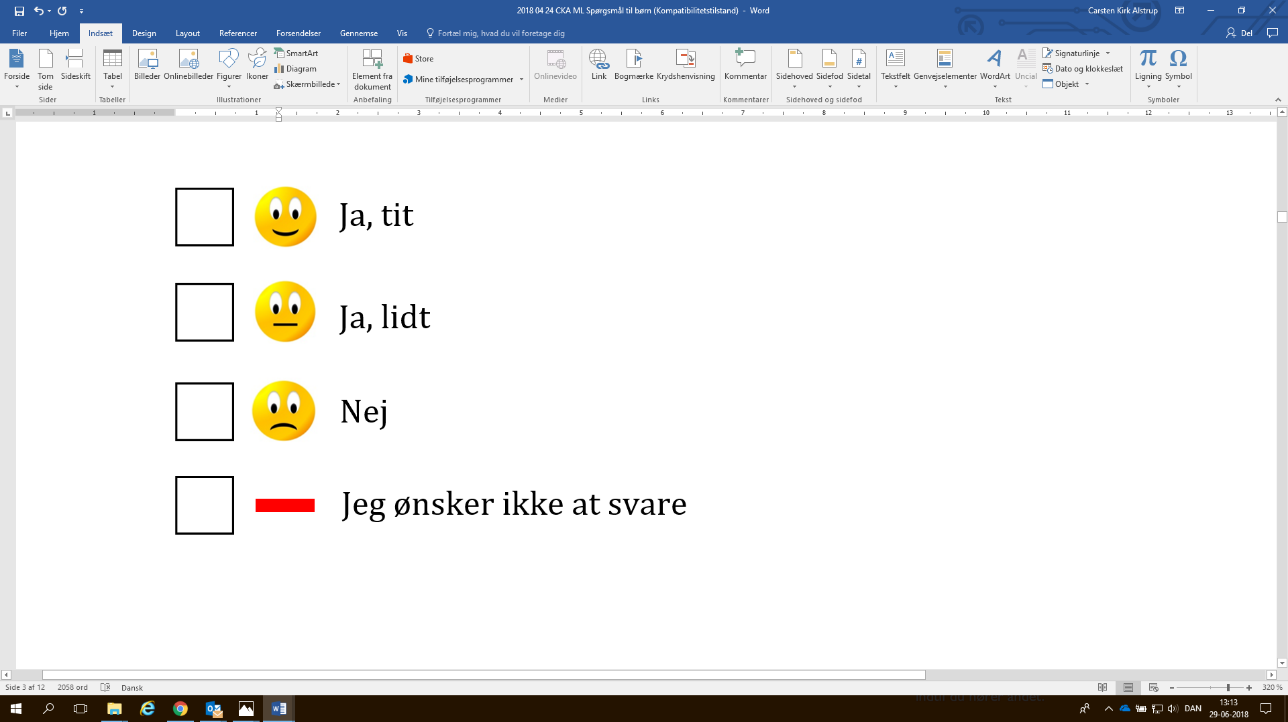 Når du har lektier og har brug for hjælp, hjælper de voksne her på stedet dig så med dem?Går du til en fritidsaktivitet?Spiser I sund mad her på stedet?Er du glad for dit værelse?Føler du dig tryg her på stedet?Føles stedet her som dit hjem?Er du med til at bestemme, hvad I laver sammen i fritiden her på stedet?Siger du det til en voksen her på stedet, hvis der er noget, som du ikke kan lide her, hvor du bor?Er du glad for de voksne her på stedet?Synes du, at de voksne her på stedet er glade for dig?Sker det, at der ikke er nogen voksne her på stedet, der har tid til dig, når du har brug for dem?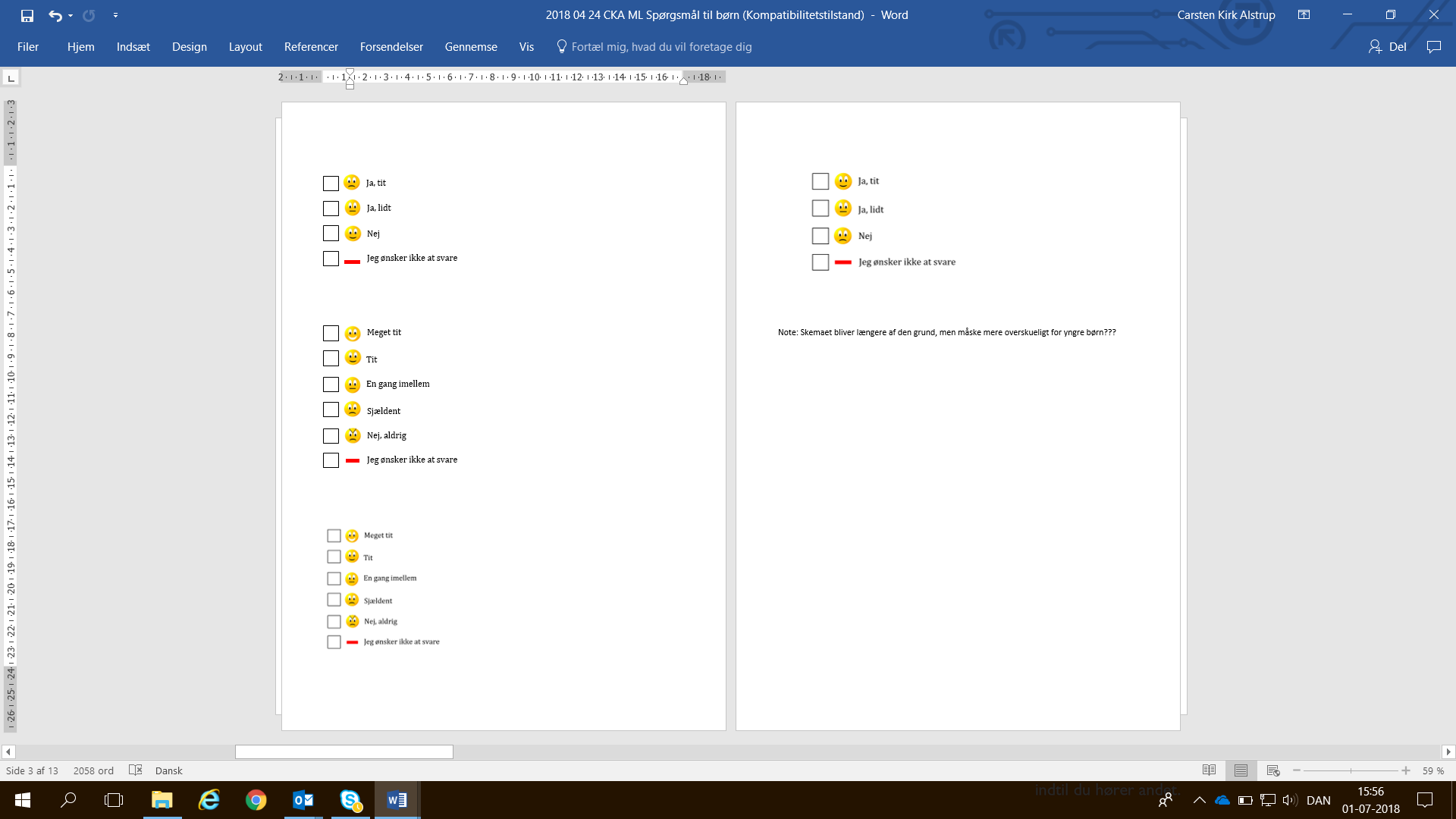 Taler de voksne her på stedet med dig om, hvad du er god til?Sker det, at de voksne her på stedet taler til dig på en grim måde?Sker det, at de voksne stopper med at arbejde her på stedet?Synes du, at der er nogen voksne her på stedet, som kender dig rigtig godt?Hjælper de voksne her på stedet dig med at holde kontakten til din familie eller andre, du kender?Taler du med en af de voksne her på stedet, hvis du bliver vred, frustreret eller ked af det?Hjælper de voksne her på stedet, hvis nogle af børnene bliver uvenner?Sker det, at andre børn eller unge her på stedet gør noget mod dig, som er ubehageligt?Sker det, at de voksne her på stedet gør noget mod dig, som er ubehageligt?Sker det, at andre børn eller unge her på stedet holder dig fast eller låser dig inde?Sker det, at de voksne her på stedet holder dig eller andre børn fast eller låser jer inde? 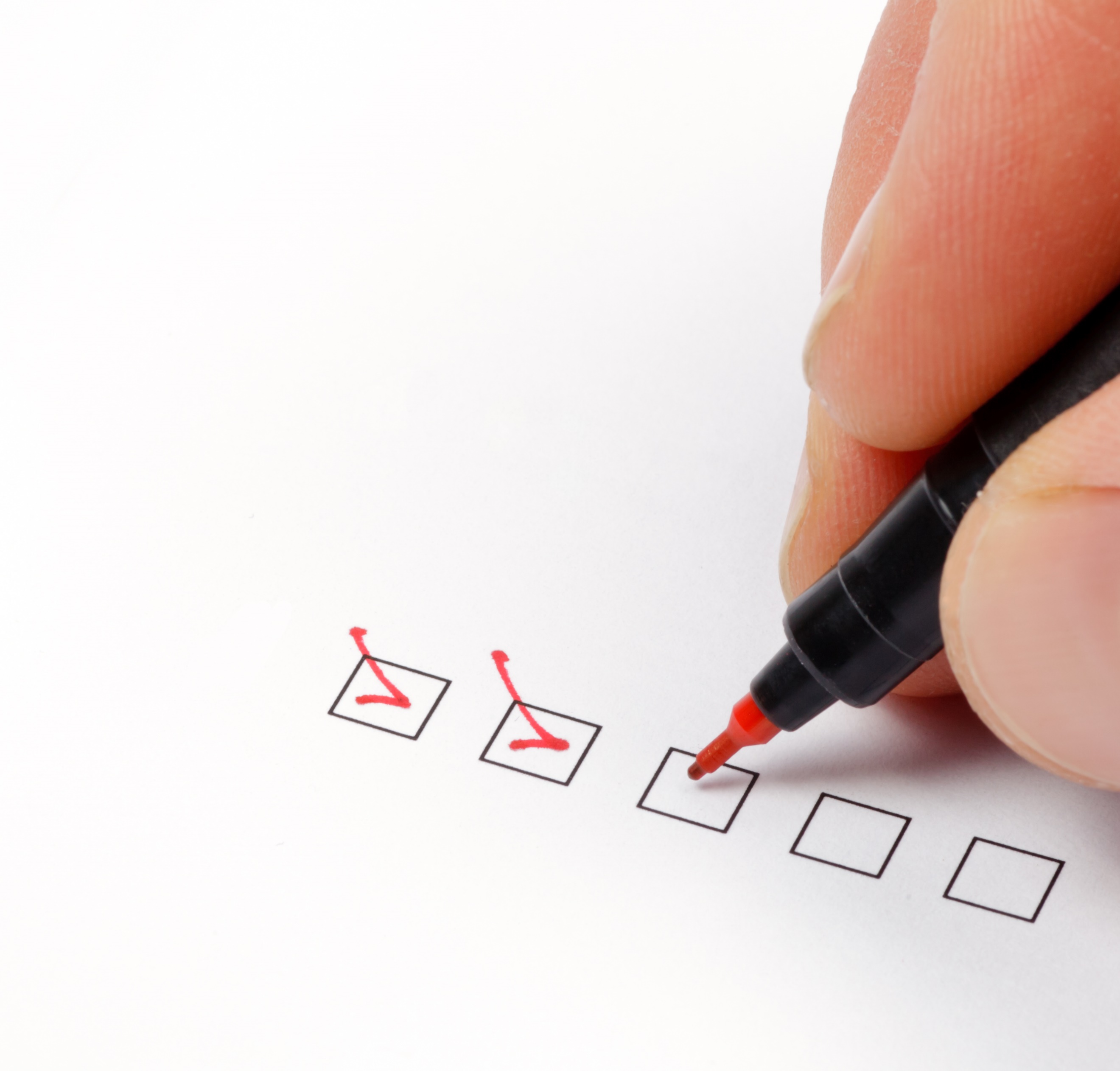 